Name________________Box #____Date_________________per_____ Honors Physics - Investigating LensesMaterials: Converging lens, light source, object, lens holder, screenPart I: Determining the focal length of the lens1. Spot a bright object that is a considerable distance away. Project an image of this object on a 3x5 card and measure the distance between the image and the lens. This is your focal length______________Situation 11. Set up the optical bench as shown in the figure below. 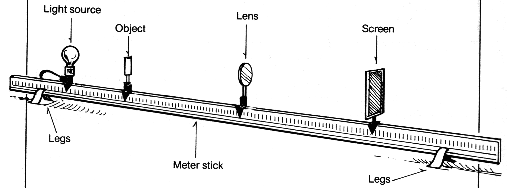 2. For this case, let the lens be THREE times the focal length from the object (the object will sit right in front of your light source all the time.3. Turn on your light and position the screen so you get a sharp image.4. Measure precisely the distance the object is from the lens as well as the distance the image is from the lens.Situation 2Repeat the above procedure(s) for the following situations1. Object is 2 focal lengths from lens2. Object is 1.5 focal lengths from lens3. Object is 1 focal length from lensData TableCalculations: 1.Using the Lens equation  , calculate the focal point for the lens for each situation and show your work below.3f:2f:1.5 f :At f:2. Using the Magnification formula  , calculate the magnification for each situation and show your work below.3f:					Did this value fit your observation?2f:					Did this value fit your observation?1.5 f :					Did this value fit your observation?At f:					Did this value fit your observation?3. Using your measured focal length found earlier, determine a % difference for the 2f and 3f situation.4. ON A SEPARATE SHEET OF PAPER, DRAW A RAY DIAGRAM THAT REPRESENTS EACH SITUATION IN THE LAB. USE A SCALE LIKE FOR EVERY 10 CM IN THE LAB WILL EQUAL 1 CM ON MY PAPER.SituationDoDiReal?/Virtual?Enlarged?/Reduced?/Same Size?Upright?/Inverted?3f2f1.5 fAt f